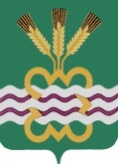 РОССИЙСКАЯ  ФЕДЕРАЦИЯСВЕРДЛОВСКАЯ  ОБЛАСТЬДУМА  КАМЕНСКОГО  ГОРОДСКОГО  ОКРУГА СЕДЬМОЙ  СОЗЫВОдиннадцатое заседаниеРЕШЕНИЕ  № 99 « 16 » июня 2022 годаО внесении изменений и дополнений в Уставмуниципального образования «Каменский городской округ»	В соответствии с Федеральным законом от 31 июля 2020 года № 248-ФЗ «О государственном контроле (надзоре) и муниципальном контроле в Российской Федерации», Федеральным законом от 02.07.2021 года № 304-ФЗ «О внесении изменений в Лесной кодекс Российской Федерации и статьи 14 и 16 Федерального закона «Об общих принципах организации местного самоуправления в Российской Федерации», Федерального закона от 30.12.2021 года № 492-ФЗ «О внесении изменений в Федеральный закон «Об искусственных земельных участках, созданных на водных объектах, находящихся в федеральной собственности, и о внесении изменений в отдельные законодательные акты Российской Федерации и отдельные законодательные акты Российской Федерации», руководствуясь Федеральным законом Российской Федерации от  06.10.2003 № 131-ФЗ «Об общих принципах организации местного самоуправления в Российской  Федерации», статьей 23 Устава муниципального образования «Каменский городской округ»,  Дума Каменского городского округа Р Е Ш И Л А:1. Внести в Устав муниципального образования «Каменский городской округ» следующие дополнения:	1.1. пункт 1 статьи 6 «Вопросы местного значения городского округа» дополнить пунктами 40.1 и 40.2 следующего содержания:	«40.1) принятие решений о создании, об упразднении лесничеств, создаваемых в их составе участковых лесничеств, расположенных на землях населенных пунктов городского округа, установлении и изменении их границ, а также осуществление разработки и утверждения лесохозяйственных регламентов лесничеств, расположенных на землях населенных пунктов;	40.2) осуществление мероприятий по лесоустройству в отношении лесов, расположенных на землях населенных пунктов городского округа;».	1.2. подпункт 43 пункта 1 статьи 6 «Вопросы местного значения городского округа» изложить в следующей редакции:	«43) обеспечение выполнения работ, необходимых для создания искусственных земельных участков для нужд городского округа в соответствии с федеральным законом»;	1.3. статью 6 «Вопросы местного значения городского округа» дополнить частью 3 следующего содержания:«3. Муниципальный контроль подлежит осуществлению при наличии в границах городского округа объектов соответствующего вида контроля.»;1.4. пункт 6 статьи 28 «Глава городского округа» дополнить пунктом 24.1 следующего содержания:	«24.1) принятие решений о создании, об упразднении лесничеств, создаваемых в их составе участковых лесничеств, расположенных на землях населенных пунктов городского округа, установлении и изменении их границ, утверждения лесохозяйственных регламентов лесничеств, расположенных на землях населенных пунктов;»;1.5. подпункт 11 пункта 1 статьи 29 «Трудовые и социальные гарантии для Главы городского округа» изложить в следующей редакции:	«11) предоставление гражданину, прекратившему осуществление полномочий главы городского округа, и в период осуществления полномочий достигшему пенсионного возраста или потерявшему трудоспособность (за исключением случая, если указанные полномочия прекращены по одному или нескольким основаниям, связанным с несоблюдением ограничений, запретов, неисполнением обязанностей, при прекращении полномочий по которым в соответствии с федеральным законом граждану, замещавшему указанную должность, не могут предоставляться дополнительные социальные и иные гарантии в связи с прекращением полномочий), дополнительного пенсионного обеспечения с учетом периода исполнения своих полномочий в порядке и на условиях, установленных решением Думы Каменского городского округа;»;1.6. пункт 1 статьи 31 «Полномочия Администрации городского округа» дополнить пунктами 30.1 и 30.2 следующего содержания:	«30.1) осуществление разработки лесохозяйственных регламентов лесничеств, расположенных на землях населенных пунктов;	30.2) осуществление мероприятий по лесоустройству в отношении лесов, расположенных на землях населенных пунктов городского округа;».	2. Изменения и дополнения зарегистрировать  в  Главном  управлении  Министерства  юстиции  Российской  Федерации  по  Свердловской  области  в  порядке, установленном  действующим  законодательством.	3. Настоящее  Решение  вступает  в  законную  силу  на  всей  территории  Каменского  городского  округа  после  проведения  государственной  регистрации, на  следующий  день  после  опубликования  в  газете  «Пламя».	4. После получения уведомления о включении сведений о внесении изменений и дополнений в Устав муниципального образования «Каменский городской округ» в государственный реестр уставов муниципальных образований Свердловской области опубликовать (обнародовать) настоящее Решение в газете «Пламя» и разместить в сети Интернет на официальном сайте муниципального образования «Каменский городской округ», на официальном сайте Думы муниципального образования «Каменский городской округ», на портале Министерства юстиции Российской Федерации «Нормативные акты в Российской Федерации» http://pravo-minjust.ru.	5. Контроль  исполнения  настоящего  Решения  возложить  на  Председателя  Думы  Каменского  городского  округа  (Г.Т. Лисицина).Председатель Думы Каменского городского округа                         Г.Т. Лисицина Глава Каменского городского округа                                                   С.А. Белоусов